Техническое задание на создание внешней печатной в спарке 1С УНФ+CRM СТАНДАРТОбщие понятия:Необходимо разработать внешнюю печатную форму для создания коммерческого предложения для конфигурации 1С УНФ+CRM СТАНДАРТВерсия продукта: УНФ 1.4.5.25 + CRM 1.0.10 работающие в объединенной конфигурацииВерсия платформы: 8.2Цель создания обработки: Данная печатная форма необходима для формирования счета на оплату взамен существующей встроенной печатной формы «Счета на оплату». Использование внешней печатной формы позволит не затрагивать основную конфигурацию системы.Внешняя печатная форма должна иметь следующий вид:См. приложенный MXL файл.Логотип для формы счета к ТЗ:Логотип должен располагаться в левом верхнем углу.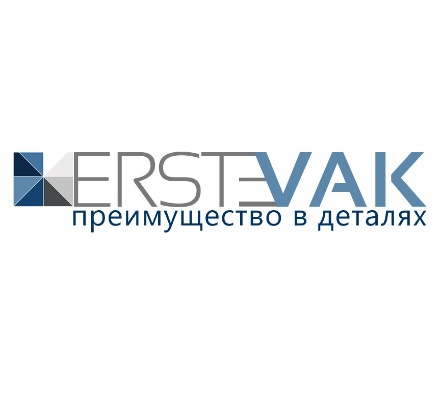 